БУКІВСЬКА СІЛЬСЬКА РАДАСквирського районуКиївської областіРІШЕННЯ № 03Про затвердження  розмірів ставок єдиного податку для фізичних осіб.        Керуючись статтею 143 Конституції України та відповідно до пункту 10.3 статті 10 та пункту 293.2 статті 293 Податкового кодексу України № 2755-VI від 02.12.2010 р. (із змінами та доповненнями), пунктів 24 та 28 статті 26, статті 69 Закону України «Про місцеве самоврядування в Україні», враховуючи рекомендації постійної депутатської комісії сільської ради планово-бюджетної та соціально-економічного розвитку, сільська радаВ И Р І Ш И Л А:Відмінити рішення сесії Буківської сільської ради від 26.01.2015 року № 2-47-06 «Про затвердження розмірів ставок єдиного податку для фізичних осіб».Затвердити місячний розмір ставок єдиного податку для фізичних осіб-підприємців, згідно додатків №1 та №2 (додаються).Дане рішення набирає чинності з 01 січня 2017 року. Дане рішення підлягає оприлюдненню у визначений законодавством спосіб.Контроль за виконанням рішення покласти на постійну комісію сільської ради планово-бюджетну та соціально-економічного розвитку.Сільський голова                                            О.Л.Пономарьовас.Буки 24 січня 2017 року № 03-15-07                                                                                                                            Додаток № 1                                                                                   до рішення сесії Буківської  сільської ради                                                                                              № 03-15-07 від 24 січня 2017 рокуМісячні розміри ставок єдиного податку для платниківпершої групиСільський голова					О.Л.Пономарьова                                                                                                                      Додаток № 2                                                                                   до рішення сесії Буківської  сільської ради                                                                                                                     № 03-15-07 від 24 січня 2017 рокуМісячні розміри ставок єдиного податку для платниківдругої групи                                                                                           Сільський голова					О.Л.Пономарьова№ п/пКод виду економічної діяльностіНазва виду діяльностіПропозиція в % дорозміру прожитко                   вого мінімуму                       для працездатних                                                осіб встановлений законом на 01 січня податкового звітного року.№ п/пКод виду економічної діяльностіНазва виду діяльності115.20Виробництво взуття10295.23Ремонт взуття та шкіряних виробів8314.11Виробництво одягу зі шкіри10432.99Виробництво іншої продукції не віднесеної до інших угрупувань10514.12Виробництво іншого верхнього одягу10614.14Виробництво спіднього одягу10713.99Виробництво інших текстильних виробів, не віднесених до інших угруповань10814.19Виробництво іншого одягу та аксесуарів10913.30Оздоблення текстильних виробів71014.39Виробництво іншого трикотажного та в'язаного одягу101195.29Ремонт інших побутових виробів та предметів особистого вжитку71213.93Виробництво килимів та килимових виробів101395.29Ремонт інших побутових виробів та предметів особистого вжитку81415.12Виробництво дорожніх виробів, сумок, лимарно-сідельних виробів зі шкіри та інших матеріалів101595.29Ремонт інших побутових виробів та предметів особистого вжитку81631.09Виробництво інших меблів101716.29Виробництво інших виробів з деревини; виготовлення виробів з корка, соломки та рослинних матеріалів для плетіння81816.23Виробництво інших дерев'яних будівельних конструкцій та столярних виробів101945.20Технічне обслуговування та ремонт автотранспортних засобів102095.21Ремонт електронної апаратури побутового призначення для приймання, запису та відтворення звуку і зображення82195.22Ремонт побутових приладів, домашнього та садового обладнання82295.25Ремонт годинників та ювелірних виробів72345.40Торгівля мотоциклами, деталями та приладдям до них, технічне обслуговування і ремонт мотоциклів72436.32Послуги з технічного обслуговування і ремонту музичних інструментів.82525.99Виробництво інших готових металевих виробів, не віднесених до інших угруповань102633.11Ремонт і технічне обслуговування готових металевих виробів82732.13Виробництво біжутерії та подібних виробів102895.25Ремонт годинників та ювелірних виробів102977.29Прокат інших побутових виробів та предметів особистого вжитку103074.20Діяльність у сфері фотографії103196.01Прання та хімчистка текстильних та хутряних виробів83215.11Дублення шкур та оздоблення шкіри; вичинка та фарбування хутра103396.02Надання послуг перукарнями та салонами краси103496.03Організація поховань та надання супутніх послуг73502.40Надання допоміжних послуг у лісовому господарстві103697.00Діяльність домашніх господарств як роботодавців для домашньої прислуги83798.20Діяльність домашніх господарств як виробників послуг для власного споживання83847.81Роздрібна торгівля з лотків та на ринках харчовими продуктами, напоями і тютюновими виробами103947.82Роздрібна торгівля з лотків та на ринках текстильними виробами, одягом і взуттям104047.89Роздрібна торгівля з лотків та на ринках іншими товарами10№п/пКод виду економічної діяльностіНазва виду діяльностіПропозиція в % домінімальної заробітньої плати№п/пКод виду економічної діяльностіНазва виду діяльностіна 01 січня поточного року101.11Вирощування зернових культур (крім рису), бобових культур та насіння олійних культур10201.13Вирощування овочів та баштанних культур, коренеплодів та бульбоплодів2301.41Розведення молочної великої рогатої худоби2401.46Розведення свиней2501.47Розведення свійської птиці2603.12Прісноводне рибальство2710.13Виробництво м’ясних продуктів2810.41Виробництво олії та тваринних жирів2910.61Виробництво продуктів борошномельно-круп'яної промисловості101010.71Виробництво хліба та хлібобулочних виробів; виробництво борошняних кондитерських виробів, тортів та тістечок нетривалого зберігання101110.73Виробництво макаронних виробів, кускуса та подібних борошняних виробів101215.70Виробництво готових кормів для тварин101311.07Виробництво безалкогольних напоїв; виробництво мінеральних вод та інших вод, розлитих у пляшки101413.92Виробництво готових текстильних виробів, крім одягу151514.13Виробництво іншого верхнього одягу151614.20Виробництво виробів з хутра201716.10Лісопильне та стругальне виробництво101816.23Виробництво інших дерев'яних будівельних конструкцій та столярних виробів101916.24Виробництво дерев'яної тари122017.21Виробництво гофрованого паперу та картону, паперової та картонної тари122132.99Виробництво іншої продукції, не віднесеної до інших угруповань202218.12Друкування інших видань202318.14Брошурувально-палітурна діяльність та надання пов'язаних з нею послуг122418.13Виготовлення друкарських форм та надання інших поліграфічних послуг202523.61Виробництво виробів з бетону для будівництва202623.70Оброблення декоративного та будівельного каменю20272725.11Виробництво будівельних металевих конструкцій та частин конструкцій20282825.12Виробництво металевих дверей та вікон20292925.21Виробництво радіаторів та котлів центрального опалення20303025.73Виробництво інструментів12313125.93Виробництво виробів з дроту, ланцюгів та пружин20323225.99Виробництво інших готових металевих виробів, не віднесених до інших угруповань20333325.21Виробництво радіаторів та котлів центрального опалення 20343425.99Виробництво інших готових металевих виробів, не віднесених до інших угруповань20353528.21Виробництво духових шаф, печей та пічних пальників20363636.11Виробництво меблів20373758.13Видання газет20383815.20Виробництво взуття20393914.11Виробництво одягу зі шкіри20404014.20Виробництво виробів з хутра20414114.14Виготовлення спіднього одягу.204213.96Виробництво інших текстильних виробів технічного та промислового призначення204314.19Виробництво іншого одягу та аксесуарів204414.39Виробництво іншого трикотажного та в'язаного одягу204513.93Виробництво килимів та килимових виробів204615.12Виробництво дорожніх виробів, сумок, лимарно-сідельних виробів зі шкіри та інших матеріалів204732.13Виробництво біжутерії та подібних виробів204816.23Виробництво інших дерев'яних будівельних конструкцій та столярних виробів204925.99Виробництво інших готових металевих виробів, не віднесених до інших угруповань.205001.61Допоміжна діяльність у рослинництві125101.62Допоміжна діяльність у тваринництві105233.12Ремонт і технічне обслуговування машин та устаткування промислового призначення205333.20Монтаж (установлення) машин та устаткування205429.32Ремонт,  технічне обслуговування і монтаж інших машин і устаткування для сільського господарства185528.99Виробництво інших машин та устаткування спеціального призначення, не віднесених до інших угруповань175626.11Виробництво електронних компонентів155741.20Будівництво житлових та нежитлових будівель205843.21Електромонтажні роботи205943.22Монтаж водопровідно-каналізаційних мереж, систем опалення та кондиціонування206043.29Інші монтажні роботи206143.21Електромонтажні роботи206243.39Інші роботи із завершення будівництва206345.20Технічне обслуговування та ремонт автотранспортних засобів206495.23Ремонт взуття та шкіряних виробів106595.21Ремонт електронної апаратури побутового призначення для приймання, запису та відтворення звуку і зображення106695.22Ремонт побутових приладів, домашнього та садового обладнання106795.25Ремонт годинників та ювелірних виробів106895.25Ремонт годинників та ювелірних виробів206995.23Ремонт взуття та шкіряних виробів107049.31Діяльність пасажирського наземного транспорту міського та приміського сполучення107149.32Діяльність таксі207249.39Діяльність іншого пасажирського наземного транспорту, не віднесеного до інших угруповань107349.41Діяльність автомобільного вантажного транспорту207479.11Діяльність туристичних агентств207552.29Інша допоміжна діяльність у галузі транспорту107653.20Інша поштова та кур'єрська діяльність107766.29Інша допоміжна діяльність у сфері страхування та пенсійного забезпечення107877.11Оренда автомобілів та легкових автотранспортних засобів157977.31Оренда сільськогосподарських машин та устаткування158077.32Оренда будівельних машин та устаткування158177.33Оренда офісних машин та устаткування, включаючи комп'ютери158277.29Прокат інших побутових виробів та предметів особистого вжитку108362.02Консультування з питань інформатизації158495.11Ремонт комп'ютерів та периферійного устаткування158573.11Рекламні агентства178678.10Діяльність агентств з працевлаштування158774.90Інша професійна, наукова та технічна діяльність, не віднесена до інших угруповань208881.22.Інша діяльність з прибирання будинків та промислових об'єктів108982.92Пакування109074.30Надання послуг з перекладу119163.99Надання інших інформаційних послуг, не віднесених до інших угруповань209284.23Діяльність у сфері юстиції та правосуддя 209386.21Загальна медична практика209486.23Стоматологічна практика209575.00Ветеринарна діяльність109696.02Надання послуг перукарнями  та салонами краси159796.03Організація поховань та надання супутніх послуг149896.04Діяльність із забезпечення фізичного комфорту159943.11Знесення1510085.31Загальна середня освіта2010185.32Професійно-технічна середня освіта2010241.20Будівництво житлових та нежитлових будівель2010313.30Оздоблення текстильних виробів1410495.29Ремонт інших побутових виробів та предметів особистого вжитку1610595.23Ремонт взуття та шкіряних виробів1410613.93Виробництво килимів та килимових виробів2010715.12Виробництво дорожніх виробів, сумок, лимарно-сідельних виробів зі шкіри та інших матеріалів1610831.09Виробництво інших меблів1610995.22Ремонт побутових приладів, домашнього та садового обладнання1611045.40Торгівля мотоциклами, деталями та приладдям до них, технічне обслуговування і ремонт мотоциклів1411136.32Послуги з технічного обслуговування і ремонту музичних інструментів.1611225.99Виробництво інших готових металевих виробів, не віднесених до інших угруповань1611377.29Прокат інших побутових виробів та предметів особистого вжитку2011474.20Діяльність у сфері фотографії2011574.30Надання послуг з перекладу1011696.01Прання та хімчистка текстильних та хутряних виробів1611715.11Дублення шкур та оздоблення шкіри; вичинка та фарбування хутра2011802.40Надання допоміжних послуг у лісовому господарстві2011997.00Діяльність домашніх господарств як роботодавців для домашньої прислуги1612098.10Діяльність домашніх господарств як виробників товарів для власного споживання1612146.42Оптова торгівля одягом та взуттям2012247.72Роздрібна торгівля взуттям та шкіряними виробами у спеціалізованих магазинах2012346.46Оптова торгівля фармацевтичними товарами2012447.73Роздрібна торгівля фармацевтичними товарами у спеціалізованих магазинах2012546.46Оптова торгівля фармацевтичними товарами2012645.31Оптова торгівля деталями та приладдям для автотранспортних засобів2012745.32Роздрібна торгівля деталями та приладдям для автотранспортних засобів2012846.21Оптова торгівля зерном, необробленим тютюном, насінням та кормами для тварин2012946.23Оптова торгівля живими тваринами2013046.31Оптова торгівля фруктами та овочами2013146.32Оптова торгівля м'ясом та м'ясопродуктами2013246.34Оптова торгівля напоями2013346.36Оптова торгівля цукром, шоколадом та кондитерськими виробами2013446.38Оптова торгівля іншими продуктами харчування, включаючи рибу, ракоподібних та молюсків2013551.40Оптова торгівля непродовольчими споживчими товарами2013646.72Оптова торгівля металами та металевими рудами2013746.71Оптова торгівля твердим, рідким та газоподібним паливом і подібними продуктами2013846.73Оптова торгівля деревиною, будівельними матеріалами та санітарно-технічним обладнанням2013946.74Оптова торгівля залізними виробами, водонагрівальним устаткуванням та запчастинами до них2014046.51Оптова торгівля комп'ютерами, комп'ютерними периферійними пристроями та програмним забезпеченням2014146.69Оптова торгівля іншими машинами та устаткуванням2014246.42Оптова торгівля верстатами2014346.61Оптова торгівля сільськогосподарськими машинами та устаткуванням2014447.11Роздрібна торгівля у неспеціалізованих магазинах переважно продуктами харчування, напоями та тютюновими виробами1014547.19Інші види роздрібної торгівлі у неспеціалізованих магазинах1014647.74Роздрібна торгівля медичними та ортопедичними товарами у спеціалізованих магазинах2014747.79Роздрібна торгівля уживаними товарами у магазинах2014847.81Роздрібна торгівля з лотків та на ринках харчовими продуктами, напоями і тютюновими виробами1014947.99Інші види роздрібної торгівлі поза магазинами, лотками та ринками1015056.10Діяльність ресторанів, надання послуг мобільного харчування1015156.29Інша діяльність з постачання готової їжі1015256.30Обслуговування напоями10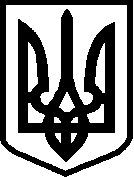 